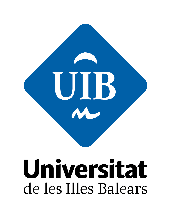 Testament hològraf o testament tancat en què se deshereta la persona legitimàriaAutor: Pere Grimalt ServeraJo, .................., amb el document nacional d’identitat núm. .................. (o l’equivalent si es tracta d’un ciutadà amb nacionalitat diferent a l’espanyola), resident a .................. des de fa ..................,Manifest la meva voluntat d’atorgar el testament següent: Clàusula primera (és essencial instituir hereu al testament per poder desheretar un legitimari?). Nomen hereu/hereva universal el Sr./Sra. ................ .(La clàusula segona regula el desheretament de la persona legitimària. Escolliu la que correspongui:)Opció 1: clàusula de desheretament amb expressió de la causa:  Clàusula segona. Deshereto el Sr./Sra. ................ per ................ .(Indiqueu la persona legitimària que se deshereta i expresseu una de les causes previstes a la llei que permetin el desheretament, causa que, en el cas de ser contradita per la persona legitimària, les persones interessades l’hauran d’acreditar perquè tingui eficàcia. Exemple: Deshereto el meu fill per haver exercit violència psíquica sobre la meva parella estable legalment constituïda, el Sr./Sra. ........................, i sobre mi. El meu fill va ser condemnat penalment per aquests fets. La Sentència núm. ........ que va condemnar el meu fill és ferma.)Opció 2: clàusula de desheretament sense expressió de la causa: Clàusula segona. Deshereto el Sr./Sra. ................ . Opció 3: clàusula de desheretament amb expressió d’una causa no prevista a la llei: Clàusula segona. Deshereto el Sr./Sra. ................ per ................ . (Identifiqueu la persona legitimària que se deshereta i expresseu la causa no prevista a la Llei. Exemple: Deshereto el meu fill per per haver estat condemnat per un delicte contra la salut pública.)Opció 4: clàusula de desheretament per falta de relació familiar entre el causant i el legitimari imputable exclusivament al legitimari (clàusula de validesa dubtosa a Mallorca i Menorca, vegeu la nota)Clàusula segona. Deshereto el Sr./Sra. ................ per haver-se negat a mantenir cap tipus de relació amb mi, el seu pare, i haver-me privat de tota relació amb els meus nets, sense que es produeixi cap causa imputable a mi que hagi impedit aquesta relació................, ....... de/d’................. de ..............(signatura del testador/a)